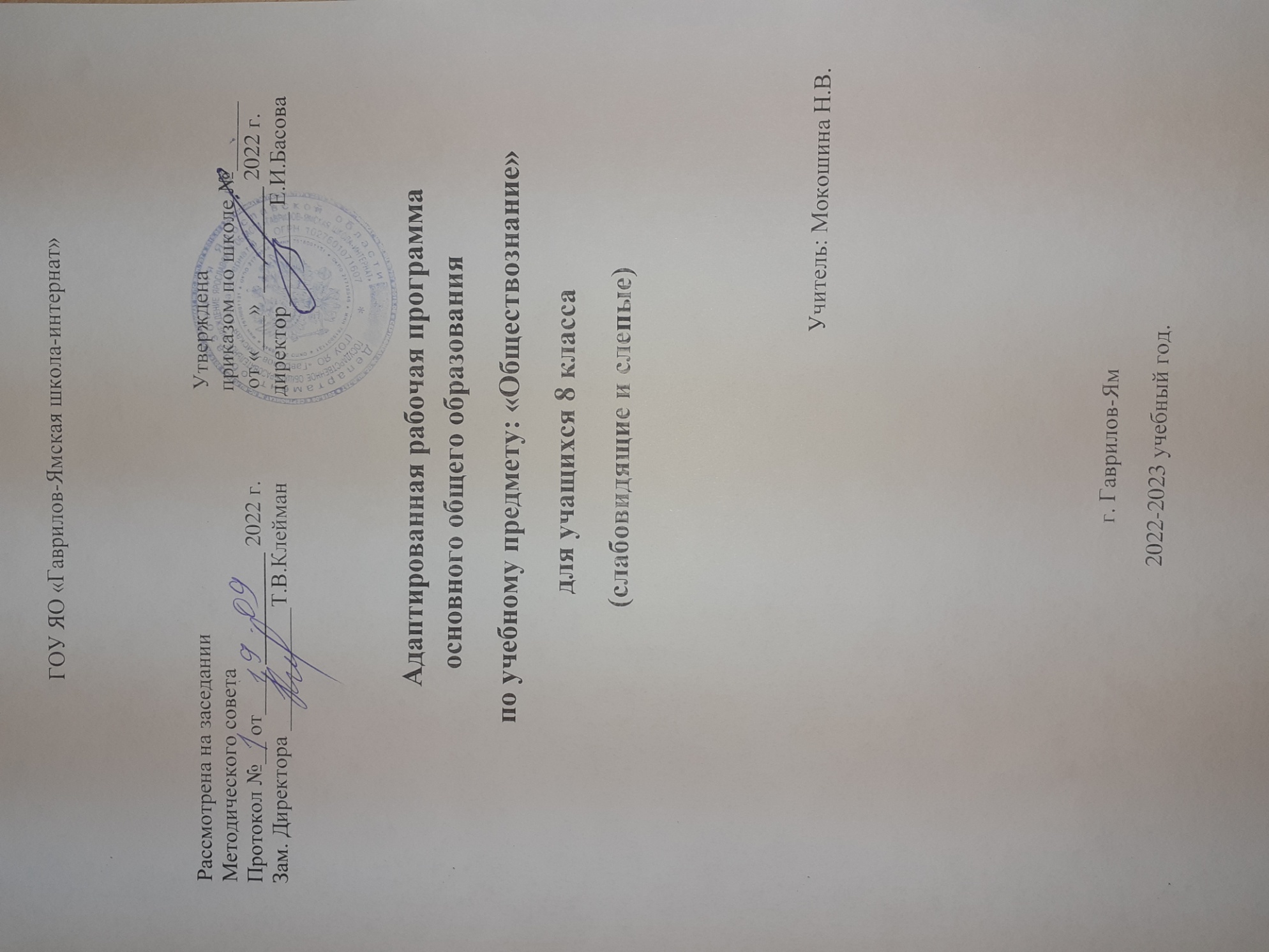 Содержание учебного курсаПояснительная записка.Адаптированная рабочая программа (далее АРП) по обществознанию для слабовидящих и слепых обучающихся, завершивших уровень начального общего образования по варианту 4.2, 3.2. разработана с целью обеспечения содержательных условий получения качественного образования. Наряду с достижением целей основного общего образования, возникает потребность в решении ряда коррекционных задач, связанных с развитием высших психических функций, совершенствованием компенсаторных способов действия, расширением чувственного опыта, уточнением и конкретизацией предметно-пространственных представлении  и т.п. Подобная работа требует значительных временных затрат. Содержание образования равномерно распределяется по годам обучения. Распределение программного материала может варьироваться в зависимости от индивидуальных возможностей и потребностей обучающихся.Преподавание учебного предмета «Обществознание» в 2022-23 учебном году ведется в соответствии с нормативными и распорядительными документами:Конституция  Российской Федерации (принята всенародным голосованием 12.12.1993 г. с изменениями, одобренными в ходе общероссийского голосования 01.07.2020 г.).Закон «Об образовании в Российской Федерации» от 29.12.2012 г. № 273-ФЗ.Приказ Министерства образования и науки РФ от 17.12.2010 г. № 1897 «Об утверждении федерального государственного образовательного стандарта основного общего образования».Приказ Министерства образования и науки Российской Федерации № 413 от 17.05.2012 г. «Об утверждении федерального государственного образовательного стандарта среднего общего образования».Приказ Министерства образования и науки Российской Федерации 
от 30.08.2013 г. № 1015 «Об утверждении Порядка организации и осуществления образовательной деятельности по основным общеобразовательным программам – образовательным программам начального общего, основного общего и среднего общего образования».Приказ Министерства образования и науки РФ от 30 марта 2016 г. № 336 «Об утверждении перечня средств обучения и воспитания, необходимых для реализации образовательных программ начального общего, основного общего и среднего общего образования, соответствующих современным условиям обучения, необходимого при оснащении общеобразовательных организаций в целях реализации мероприятий по содействию созданию в субъектах РФ (исходя из прогнозируемой потребности) новых мест в образовательных организациях, критериев его формирования и требований к функциональному оснащению, а также норматива стоимости оснащения одного места обучающегося указанными средствами обучения и воспитания».7.     Приказ Министерства просвещения РФ от 28.12.2018 г. №  345 «О федеральном перечне учебников, рекомендуемых к использованию при реализации имеющих государственную аккредитацию образовательных программ начального общего, основного общего, среднего общего образования».8.     Концепция преподавания обществознания в Российской Федерации. Утверждена на коллегии Министерства Просвещения России 29.12.2018 г.9.     Приказ № 637 от 25 ноября 2019 г. «Об утверждении плана мероприятия по реализации Концепции преподавания учебного предмета «Обществознание» в образовательных организациях Российской Федерации, реализующих основные общеобразовательные программы на 2020-2024 годы, утвержденной на заседании Коллегии Министерства просвещения Российской Федерации 24 декабря 2018 года».10.     Адаптированная основная образовательная программа основного общего образования для обучающихся с нарушением зрения (слабовидящие) ГОУ ЯО «Гаврилов-Ямская школа- интернат», утвержденной в новой редакции с изменениями,  приказ  № 03-02/46 от 19.08.2021 года ГОУ ЯО «Гаврилов-Ямская школа- интернат», утвержденной в новой редакции с изменениями,  приказ  № 03-02/46 от 19.08.2021 года -Другие локальные акты школы-интерната.Обществознание в школе-интернате  изучается на базовом уровне основного общего образования по концентрической системе: первый концентр — 6-10 классы  является обязательным. По учебному плану на изучение учебного предмета «Обществознание» отводится 34–35 ч., в учебном году, в зависимости от продолжительности учебного года (1 час в неделю).Цели и задачи:1. Достижение планируемых результатов освоения АРП слабовидящими и слепыми обучающимися, в соответствии с требованиями ФГОС ООО, без сокращения содержания предметных областей, посредством обеспечения доступности представления учебной информации, введение коррекционных курсов и учета специфики организации обучения слепых и  слабовидящих;2. гармоничное личностное и психофизическое развитие слабовидящего и слепого обучающегося. Достижению поставленных целей способствует решение следующих задач:1. обеспечения индивидуальных потребностей, обучающихся через реализацию учебной и внеурочной деятельностей, включая коррекционные курсы (индивидуальные и подгрупповые);2. соблюдение офтальмо-эргономических и тифлопедагогических принципов в организации обучения, в выборе учебников и учебных пособий, использовании тифлотехнических средств;3. создание эффективной образовательной и информационной среды, ориентированной на возможности слабовидящих и слепых обучающихся;4. создание условий для воспитания, развития и самореализации слабовидящего и слепых обучающихся.Принципы и подходы к формированию образовательной программы Системно-деятельностный подход, как методологическая основа Стандарта ООО, ориентирован на развитие личности обучающегося, формирование его гражданской идентичности. Данный подход опирается на общедидактические принципы: научности; систематичности и последовательности; преемственности и перспективности; связи теории с практикой; сознательности в обучении; наглядности; учёта индивидуальных особенностей обучающихся. Научность обучения - один из важнейших дидактических принципов, осуществление которого обеспечивает овладение обучающимися подлинно научными знаниями. Это предъявляет требования прежде всего к учителю при отборе содержания. Также важно разъяснять обучающимся принципы проверки информации на научную достоверность и важность этого для жизни.Принцип научности осуществляется со строгим учетом особенностей познавательной деятельности слабовидящих обучающихся, которые проявляются во фрагментарности, вербализме, снижении темпа и качества усвоения знаний. Однако обучающиеся данной группы имеют значительные возможности, поскольку у большинства из них сохранны основные психические процессы: мышление, речь, произвольное внимание, память. Основа прочных знаний слабовидящих обучающихся - их систематичность и последовательность. Принцип систематичности и последовательности в обучении - важный дидактический принцип, согласно которому изложение учебного материала должно соответствовать внутренней логике изучаемой науки и вместе с тем отвечать возрастным и индивидуально-психологическим особенностям обучающихся.Принципы систематичности и последовательности тесно связаны с таким важным свойством мышления, как системность. В этой связи от учителя требуется строгая систематичность и последовательность изложения материала, повторения, закрепления, проверки изученного материала; от обучающихся - выработка навыков систематической работы в процессе учения.Принцип преемственности и перспективности предполагает уточнение представлений обучающихся и расширение объема их понятий. Важно, чтобы обучающиеся научились методике простейших самостоятельных исследований, постановке экспериментов, работе с литературными источниками. Для этого необходимо использовать высокоинформативные средства наглядности, современные тифлотехнические средства, средства оптической коррекции.Принцип связи теории с практикой в обучении - дидактический принцип, требующий рационального сочетания теоретических знаний с практическими умениями и навыками, соединения общего образования с трудовой подготовкой и с общественно полезной деятельностью. При обучении практика служит главным образом для углубления понимания обучающимися теории, для закрепления, применения и проверки истинности усвоенных знаний. Характер связи теории с практикой в обучении обусловливается содержанием учебных предметов и применяется во всех тех случаях, когда возникает необходимость показать обучающимся роль теории в жизни. В зависимости от содержания материала используются различные формы работы: очные, заочные, виртуальные экскурсии, самостоятельные занятия, практикумы, творческие лаборатории, проектные работы и т.д.Сознательность в обучении - важный дидактический принцип, подразумевающий такое построение учебной работы, которое обеспечивает осознанное усвоение и применение обучающимися знаний и умений, понимание ими необходимости учения и значимости изучаемого материала.Этот принцип неразрывно связан с активностью, инициативностью и самостоятельностью обучающихся. Главными чертами сознательного учения являются понимание обучающимися пользы образования, ясное восприятие учебного материала, использование в учении личного опыта и наблюдений. Перед тем как достигать какой-либо цели, ребенок мысленно должен представить себе основные моменты предстоящих действий и возможный итог этих действий. Сознательное усвоение знаний начинается с правильного понимания фактического материала, а это предполагает развитие мыслительной деятельности. В результате этого у обучающихся формируются научные понятия, ими познаются закономерности, вытекающие из анализа фактов. Сознательное и активное отношение к учению в значительной мере обусловлено осуществлением других дидактических принципов, в особенности доступности в обучении и связи теории с практикой.Реализация принципа сознательности в обучении при работе со слабовидящими обучающимися, сопряжена с известными трудностями, которые определяются особенностями их психического развития и состояния эмоционально-волевой сферы. Сознательному усвоению учебного материала значительно препятствует недостаточное взаимодействие наглядно-образных и словесно-логических компонентов мышления. Оно обусловлено тем, что у обучающихся нарушено зрительное восприятие внешнего мира, наблюдаются бедные, нерасчлененные и мало дифференцированные представления. Часто проявляется расхождение между восприятием предмета и словом, отражающим его сущность.Формализм в знаниях слабовидящих и слепых - один из серьезных недостатков в обучении. Он порождается абстрактностью преподавания, отрывом его от жизни, недостаточным использованием наглядности, оптических и технических средств. Формальный характер знаний обучающихся, непонимание ими сущности изучаемого материала и неумение практически использовать его ведут к потере интереса к учению.Принцип наглядности - важнейший дидактический принцип, согласно которому обучение строится на конкретных образах, непосредственно воспринятых обучающимися.Индивидуальный подход в обучении слабовидящих и слепых обучающихся предполагает учёт не только уровня подготовленности к усвоению знаний, имеющихся опорных знаний, умений и навыков, но и их зрительных возможностей. Так, при использовании изобразительных средств наглядности следует предоставлять обучающимся с узким полем зрения возможность дольше их рассматривать. На уроках часто используются индивидуальные карточки. При изготовлении их важно помнить, что обучающиеся с остротой зрения 0,2 свободно различают буквы на расстоянии 33 см размером 5,6 мм; при остроте зрения 0,1 – размером 7,5 мм; при остроте зрения 0,05 – размером 13 мм (данные В.А. Феоктистовой).Планируемые результаты освоения обучающимися с  нарушениями зрения (слабовидящие и слепые) АРП:Планируемые результаты опираются на ведущие целевые установки, отражающие основной, сущностный вклад каждой изучаемой программы в развитие личности обучающихся, их способностей.В структуре планируемых результатов выделяется следующие группы: 1. Личностные результаты освоения АРП представлены в соответствии с группой личностных результатов и раскрывают и детализируют основные направленности этих  результатов. Оценка достижения этой группы планируемых результатов ведется в ходе процедур, допускающих предоставление и использование исключительно неперсонифицированной информации.2. Метапредметные результаты АРП представлены в соответствии с подгруппами универсальных учебных действий,  раскрывают и детализируют основные направленности метапредметных результатов.3. Предметные результаты освоения АРП представлены в соответствии с группами результатов учебных предметов, раскрывают и детализируют их.Предметные результаты приводятся в блоках «Выпускник научится» и «Выпускник получит возможность научиться».Планируемые результаты, отнесенные к блоку «Выпускник научится», ориентируют пользователя в том, достижение какого уровня освоения учебных действий с изучаемым опорным учебным материалом ожидается от выпускника. Критериями отбора результатов служат их значимость для решения основных задач образования на данном уровне и необходимость для последующего обучения, а также потенциальная возможность их достижения большинством обучающихся. Иными словами, в этот блок включается круг учебных задач, построенных на опорном учебном материале, овладение которыми принципиально необходимо для успешного обучения и социализации и которые могут быть освоены всеми обучающихся.Достижение планируемых результатов, отнесенных к блоку «Выпускник научится», выносится на итоговое оценивание, которое может осуществляться как в ходе обучения (с помощью накопленной оценки или портфеля индивидуальных достижений), так и в конце обучения, в том числе в форме государственной итоговой аттестации. Оценка достижения планируемых результатов этого блока на уровне ведется с помощью заданий базового уровня, а на уровне действий, составляющих зону ближайшего развития большинства обучающихся, – с помощью заданий повышенного уровня. Успешное выполнение обучающимися заданий базового уровня служит единственным основанием для положительного решения вопроса о возможности перехода на следующий уровень обучения.В блоке «Выпускник получит возможность научиться» приводятся планируемые результаты, характеризующие систему учебных действий в отношении знаний, умений, навыков, расширяющих и углубляющих понимание опорного учебного материала или выступающих как пропедевтика для дальнейшего изучения данного предмета. Уровень достижений, соответствующий планируемым результатам этого блока, могут продемонстрировать отдельные мотивированные и способные обучающиеся. В повседневной практике преподавания цели данного блока  не отрабатываются со всеми без исключения обучающимися как в силу повышенной сложности учебных действий, так и в силу повышенной сложности учебного материала и/или его пропедевтического характера на данном уровне обучения. Оценка достижения планируемых результатов  ведется преимущественно в ходе процедур, допускающих предоставление и использование исключительно неперсонифицированной информации. Задания, ориентированные на оценку достижения планируемых результатов из блока «Выпускник получит возможность научиться», могут включаться в материалы итогового контроля блока «Выпускник научится». Основные цели такого включения – предоставить возможность обучающимся продемонстрировать овладение более высоким (по сравнению с базовым) уровнем достижений и выявить динамику роста численности наиболее подготовленных обучающихся. При этом невыполнение обучающимися заданий, с помощью которых ведется оценка достижения планируемых результатов данного блока, не является препятствием для перехода на следующий уровень обучения. В ряде случаев достижение планируемых результатов этого блока целесообразно вести в ходе текущего и промежуточного оценивания, а полученные результаты фиксировать в виде накопленной оценки (например, в форме портфеля достижений) и учитывать при определении итоговой оценки.Подобная структура представления планируемых результатов подчеркивает тот факт, что при организации образовательного процесса, направленного на реализацию и достижение планируемых результатов, от учителя требуется использование таких педагогических технологий, которые основаны на дифференциации требований к подготовке обучающихся. Личностные результаты освоения основной образовательной программы1. Российская гражданская идентичность (патриотизм, уважение к Отечеству, к прошлому и настоящему многонационального народа России,  чувство ответственности и долга перед Родиной, идентификация себя в качестве гражданина России, субъективная значимость использования русского языка и языков народов России, осознание и ощущение личностной сопричастности судьбе российского народа). Осознание этнической принадлежности, знание истории, языка, культуры своего народа, своего края, основ культурного наследия народов России и человечества (идентичность человека с российской многонациональной культурой, сопричастность истории народов и государств, находившихся на территории современной России); интериоризация гуманистических, демократических и традиционных ценностей многонационального российского общества. Осознанное, уважительное и доброжелательное отношение к истории, культуре, религии, традициям, языкам, ценностям народов России и народов мира.2. Готовность и способность обучающихся к саморазвитию и самообразованию на основе мотивации к обучению и познанию; готовность и способность осознанному выбору и построению дальнейшей индивидуальной траектории образования на базе ориентировки в мире профессий и профессиональных предпочтений, с учетом устойчивых познавательных интересов.3. Развитое моральное сознание и компетентность в решении моральных проблем на основе личностного выбора, формирование нравственных чувств и нравственного поведения, осознанного и ответственного отношения к собственным поступкам (способность к нравственному самосовершенствованию; веротерпимость, уважительное отношение к религиозным чувствам, взглядам людей или их отсутствию; знание основных норм морали, нравственных, духовных идеалов, хранимых в культурных традициях народов России, готовность на их основе к сознательному самоограничению в поступках, поведении, расточительном потребительстве; сформированность представлений об основах светской этики, культуры традиционных религий, их роли в развитии культуры и истории России и человечества, в становлении гражданского общества и российской государственности; понимание значения нравственности, веры и религии в жизни человека, семьи и общества). Сформированность ответственного отношения к учению; уважительного отношения к труду, наличие опыта участия в социально значимом труде. Осознание значения семьи в жизни человека и общества, принятие ценности семейной жизни, уважительное и заботливое отношение к членам своей семьи.4. Сформированность целостного мировоззрения, соответствующего современному уровню развития науки и общественной практики, учитывающего социальное, культурное, языковое, духовное многообразие современного мира.5. Осознанное, уважительное и доброжелательное отношение к другому человеку, его мнению, мировоззрению, культуре, языку, вере, гражданской позиции. Готовность и способность вести диалог с другими людьми и достигать в нем взаимопонимания (идентификация себя как полноправного субъекта общения, готовность к конструированию образа партнера по диалогу, готовность к конструированию образа допустимых способов диалога, готовность к конструированию процесса диалога как конвенционирования интересов, процедур, готовность и способность к ведению переговоров).6. Освоенность социальных норм, правил поведения, ролей и форм социальной жизни в группах и сообществах. Участие в школьном самоуправлении и общественной жизни в пределах возрастных компетенций с учетом региональных, этнокультурных, социальных и экономических особенностей (формирование готовности к участию в процессе упорядочения социальных связей и отношений, в которые включены и которые формируют сами учащиеся; включенность в непосредственное гражданское участие, готовность участвовать в жизнедеятельности подросткового общественного объединения, продуктивно взаимодействующего с социальной средой и социальными институтами; идентификация себя в качестве субъекта социальных преобразований, освоение компетентностей в сфере организаторской деятельности; интериоризация ценностей созидательного отношения к окружающей действительности, ценностей социального творчества, ценности продуктивной организации совместной деятельности, самореализации в группе и организации, ценности «другого» как равноправного партнера, формирование компетенций анализа, проектирования, организации деятельности, рефлексии изменений, способов взаимовыгодного сотрудничества, способов реализации собственного лидерского потенциала).7. Сформированность ценности здорового и безопасного образа жизни; интериоризация правил индивидуального и коллективного безопасного поведения в чрезвычайных ситуациях, угрожающих жизни и здоровью людей, правил поведения на транспорте и на дорогах.8. Развитость эстетического сознания через освоение художественного наследия народов России и мира, творческой деятельности эстетического характера (способность понимать художественные произведения, отражающие разные этнокультурные традиции; сформированность основ художественной культуры обучающихся как части их общей духовной культуры, как особого способа познания жизни и средства организации общения; эстетическое, эмоционально-ценностное видение окружающего мира; способность к эмоционально-ценностному освоению мира, самовыражению и ориентации в художественном и нравственном пространстве культуры; уважение к истории культуры своего Отечества, выраженной в том числе в понимании красоты человека; потребность в общении с художественными произведениями, сформированность активного отношения к традициям художественной культуры как смысловой, эстетической и личностно-значимой ценности).9. Сформированность основ экологической культуры, соответствующей современному уровню экологического мышления, наличие опыта экологически ориентированной рефлексивно-оценочной и практической деятельности в жизненных ситуациях (готовность к исследованию природы, к занятиям сельскохозяйственным трудом, к художественно-эстетическому отражению природы, к занятиям туризмом, в том числе экотуризмом, к осуществлению природоохранной деятельности).Метапредметные результаты освоения АРП:Метапредметные результаты включают освоение слабовидящими и слепыми обучающимися универсальных учебных действий (познавательные, регулятивные и коммуникативные), обеспечивающих овладение ключевыми компетенциями, составляющими основу умения учиться. К их числу относят: умение использовать сохранные анализаторы в различных видах деятельности (учебно-познавательной, ориентировочной, трудовой);применять зрительно-осязательный способ обследования и восприятия;умение пользоваться современными средствами коммуникации, тифлотехническими средствами, применяемыми в учебном процессе;умение планировать предметно-практические действия с учетом имеющегося зрительного диагноза в соответствии с поставленной задачей;умение проявлять в коммуникативной деятельности, адекватные ситуации, невербальные формы общения; умение вести самостоятельный поиск информации;способность к преобразованию, сохранению и передаче информации, полученной в результате чтения или аудирования;способность участвовать в речевом общении, соблюдая нормы речевого этикета, адекватно использовать жесты и мимику; способность оценивать свою речь с точки зрения ее содержания, языкового оформления; умение находить грамматические и речевые ошибки, недочеты, исправлять их; умение планировать, контролировать и оценивать учебные действия с учетом, имеющегося зрительного диагноза в соответствии с поставленной задачей и условиями ее реализации.Межпредметные понятияУсловием формирования межпредметных понятий, таких как «система», «факт», «закономерность», «феномен», «анализ», «синтез» «функция», «материал», «процесс», является овладение обучающимися основами читательской компетенции, приобретение навыков работы с информацией, участие в проектной деятельности. В основной школе на всех предметах будет продолжена работа по формированию и развитию основ читательской компетенции. Обучающиеся овладеют чтением как средством осуществления своих дальнейших планов: продолжения образования и самообразования, осознанного планирования своего актуального и перспективного круга чтения, в том числе досугового, подготовки к трудовой и социальной деятельности. У выпускников будет сформирована потребность в систематическом чтении как в средстве познания мира и себя в этом мире, гармонизации отношений человека и общества, создания образа «потребного будущего».При изучении учебных предметов обучающиеся усовершенствуют приобретенные на первом уровне навыки работы с информацией и пополнят их. Они смогут работать с текстами, преобразовывать и интерпретировать содержащуюся в них информацию, в том числе:систематизировать, сопоставлять, анализировать, обобщать и интерпретировать информацию, содержащуюся в готовых информационных объектах;выделять главную и избыточную информацию, выполнять смысловое свертывание выделенных фактов, мыслей; представлять информацию в сжатой словесной форме (в виде плана или тезисов) и в наглядно-символической форме (в виде таблиц, графических схем и диаграмм, карт понятий — концептуальных диаграмм, опорных конспектов);заполнять и/или дополнять таблицы, схемы, диаграммы, тексты.В ходе изучения обучающиеся приобретут опыт проектной деятельности, способствующей воспитанию самостоятельности, инициативности, ответственности, повышению мотивации и эффективности учебной деятельности. В процессе реализации исходного замысла на практическом уровне овладеют умением выбирать адекватные задаче средства, принимать решения, в том числе в ситуациях неопределенности. Они получат возможность развить способности к разработке нескольких вариантов решений, к поиску нестандартных решений, анализу результатов поиска и выбору наиболее приемлемого решения.Перечень ключевых межпредметных понятий определяется в ходе разработки основной образовательной программы основного общего образования образовательной организации в зависимости от материально-технического оснащения, используемых методов работы и образовательных технологий.В соответствии с ФГОС ООО выделяются три группы универсальных учебных действий: регулятивные, познавательные, коммуникативные.Регулятивные УУДУмение самостоятельно определять цели обучения, ставить и формулировать новые задачи в учебе и познавательной деятельности, развивать мотивы и интересы своей познавательной деятельности. Обучающийся сможет:анализировать существующие и планировать будущие образовательные результаты;определять совместно с педагогом критерии оценки планируемых образовательных результатов;идентифицировать препятствия, возникающие при достижении собственных запланированных образовательных результатов;выдвигать версии преодоления препятствий, формулировать гипотезы, в отдельных случаях — прогнозировать конечный результат;ставить цель и формулировать задачи собственной образовательной деятельности с учетом выявленных затруднений и существующих возможностей;обосновывать выбранные подходы и средства, используемые для достижения образовательных результатов.Умение самостоятельно планировать пути достижения целей, в том числе альтернативные, осознанно выбирать наиболее эффективные способы решения учебных и познавательных задач. Обучающийся сможет:определять необходимые действия в соответствии с учебной и познавательной задачей и составлять алгоритм их выполнения;обосновывать и осуществлять выбор наиболее эффективных способов решения учебных и познавательных задач;определять/находить, в том числе из предложенных вариантов, условия для выполнения учебной и познавательной задачи;выстраивать жизненные планы на краткосрочное будущее (определять целевые ориентиры, формулировать адекватные им задачи и предлагать действия, указывая и обосновывая логическую последовательность шагов);выбирать из предложенных вариантов и самостоятельно искать средства/ресурсы для решения задачи/достижения цели;составлять план решения проблемы (описывать жизненный цикл выполнения проекта, алгоритм проведения исследования);определять потенциальные затруднения при решении учебной и познавательной задачи и находить средства для их устранения;описывать свой опыт, оформляя его для передачи другим людям в виде алгоритма решения практических задач;планировать и корректировать свою индивидуальную образовательную траекторию.3.Умение соотносить свои действия с планируемыми результатами, осуществлять контроль своей деятельности в процессе достижения результата, определять способы действий в рамках предложенных условий и требований, корректировать свои действия в соответствии с изменяющейся ситуацией. Обучающийся сможет:различать результаты и способы действий при достижении результатов;определять совместно с педагогом критерии достижения планируемых результатов и критерии оценки своей учебной деятельности;систематизировать (в том числе выбирать приоритетные) критерии достижения планируемых результатов и оценки своей деятельности;отбирать инструменты для оценивания своей деятельности, осуществлять самоконтроль своей деятельности в рамках предложенных условий и требований;оценивать свою деятельность, анализируя и аргументируя причины достижения или отсутствия планируемого результата;находить необходимые и достаточные средства для выполнения учебных действий в изменяющейся ситуации;работая по своему плану, вносить коррективы в текущую деятельность на основе анализа изменений ситуации для получения запланированных характеристик/показателей результата;устанавливать связь между полученными характеристиками результата и характеристиками процесса деятельности и по завершении деятельности предлагать изменение характеристик процесса для получения улучшенных характеристик результата;соотносить свои действия с целью обучения.4.Умение оценивать правильность выполнения учебной задачи, собственные возможности ее решения. Обучающийся сможет:определять критерии правильности (корректности) выполнения учеб. задачи;анализировать и обосновывать применение соответствующего инструментария для выполнения учебной задачи;свободно пользоваться выработанными критериями оценки и самооценки, исходя из цели и имеющихся средств;оценивать продукт своей деятельности по заданным и/или самостоятельно определенным критериям в соответствии с целью деятельности;обосновывать достижимость цели выбранным способом на основе оценки своих внутренних ресурсов и доступных внешних ресурсов;фиксировать и анализировать динамику собственных образовательных результатов. Владение основами самоконтроля, самооценки, принятия решений и осуществления осознанного выбора в учебной и познавательной деятельности. Обучающийся сможет:анализировать собственную учебную и познавательную деятельность и деятельность других обучающихся в процессе взаимопроверки;соотносить реальные и планируемые результаты индивидуальной образовательной деятельности и делать выводы о причинах ее успешности/эффективности или неуспешности/неэффективности, находить способы выхода из критической ситуации;принимать решение в учебной ситуации и оценивать возможные последствия принятого решения;определять, какие действия по решению учебной задачи или параметры этих действий привели к получению имеющегося продукта учебной деятельности;демонстрировать приемы регуляции собственных психофизиологических/эмоциональных состояний.Познавательные УУДУмение определять понятия, создавать обобщения, устанавливать аналогии, классифицировать, самостоятельно выбирать основания и критерии для классификации, устанавливать причинно-следственные связи, строить логическое рассуждение, умозаключение (индуктивное, дедуктивное, по аналогии) и делать выводы. Обучающийся сможет:подбирать слова, соподчиненные ключевому слову, определяющие его признаки и свойства;выстраивать логическую цепочку, состоящую из ключевого слова и соподчиненных ему слов;выделять общий признак или отличие двух или нескольких предметов или явлений и объяснять их сходство или отличия;объединять предметы и явления в группы по определенным признакам, сравнивать, классифицировать и обобщать факты и явления;различать/выделять явление из общего ряда других явлений;выделять причинно-следственные связи наблюдаемых явлений или событий, выявлять причины возникновения наблюдаемых явлений или событий;строить рассуждение от общих закономерностей к частным явлениям и от частных явлений к общим закономерностям;строить рассуждение на основе сравнения предметов и явлений, выделяя при этом их общие признаки и различия;излагать получен.информацию, интерпретируя ее в контексте решаемой задачи;самостоятельно указывать на информацию, нуждающуюся в проверке, предлагать и применять способ проверки достоверности информации;объяснять явления, процессы, связи и отношения, выявляемые в ходе познавательной и исследовательской деятельности;выявлять и называть причины события, явления, самостоятельно осуществляя причинно-следственный анализ;делать вывод на основе критического анализа разных точек зрения, подтверждать вывод собственной аргументацией или самостоятельно полученными данными.Умение создавать, применять и преобразовывать знаки и символы, модели и схемы для решения учебных и познавательных задач. Обучающийся сможет:обозначать символом и знаком предмет и/или явление;определять логические связи между предметами и/или явлениями, обозначать данные логические связи с помощью знаков в схеме;создавать абстрактный или реальный образ предмета и/или явления;строить модель/схему на основе условий задачи и/или способа ее решения;создавать вербальные, вещественные и информационные модели с выделением существенных характеристик объекта для определения способа решения задачи в соответствии с ситуацией;переводить сложную по составу (многоаспектную) информацию из графического или формализованного (символьного) представления в текстовое и наоборот;строить схему, алгоритм действия, исправлять или восстанавливать неизвестный ранее алгоритм на основе имеющегося знания об объекте, к которому применяется алгоритм;строить доказательство: прямое, косвенное, от противного;анализировать/рефлексировать опыт разработки и реализации учебного проекта, исследования (теоретического, эмпирического) с точки зрения решения проблемной ситуации, достижения поставленной цели и/или на основе заданных критериев оценки продукта/результата.Смысловое чтение. Обучающийся сможет:находить в тексте требуемую информацию (в соответствии с целями своей деятельности);ориентироваться в содержании текста, понимать целостный смысл текста, структурировать текст;устанавливать взаимосвязь описанных в тексте событий, явлений, процессов;резюмировать главную идею текста;преобразовывать текст, меняя его модальность (выражение отношения к содержанию текста, целевую установку речи), интерпретировать текст (художественный и нехудожественный- учебный, научно-популярный, информационный);критически оценивать содержание и форму текста.Формирование и развитие экологического мышления, умение применять его в познавательной, коммуникативной, социальной практике и профессиональной ориентации. Обучающийся сможет:определять свое отношение к окружающей среде, к собственной среде обитания;анализировать влияние экологических факторов на среду обитания живых организмов;проводить причинный и вероятностный анализ различных экологических ситуаций;прогнозировать изменения ситуации при смене действия одного фактора на другой фактор;распространять экологические знания и участвовать в практических мероприятиях по защите окружающей среды.Развитие мотивации к овладению культурой активного использования словарей, справочников, открытых источников информации и электронных поисковых систем. Обучающийся сможет:определять необходимые ключевые поисковые слова и формировать корректные поисковые запросы;осуществлять взаимодействие с электронными поисковыми системами, базами знаний, справочниками;формировать множественную выборку из различных источников информации для объективизации результатов поиска;соотносить полученные результаты поиска с задачами и целями своей деятельности.Коммуникативные УУДУмение организовывать учебное сотрудничество с педагогом и совместную деятельность с педагогом и сверстниками; работать индивидуально и в группе: находить общее решение и разрешать конфликты на основе согласования позиций и учета интересов; формулировать, аргументировать и отстаивать свое мнение. Обучающийся сможет:определять возможные роли в совместной деятельности;играть определенную роль в совместной деятельности;принимать позицию собеседника, понимая позицию другого, различать в его речи мнение (точку зрения), доказательства (аргументы);определять свои действия и действия партнера, которые способствовали или препятствовали продуктивной коммуникации;строить позитивные отношения в процессе учебной и познавательной деятельности;корректно и аргументированно отстаивать свою точку зрения, в дискуссии уметь выдвигать контраргументы, перефразировать свою мысль;критически относиться к собственному мнению, уметь признавать ошибочность своего мнения (если оно ошибочно) и корректировать его;предлагать альтернативное решение в конфликтной ситуации;выделять общую точку зрения в дискуссии;договариваться о правилах и вопросах для обсуждения в соответствии с поставленной перед группой задачей;организовывать эффективное взаимодействие в группе (определять общие цели, распределять роли, договариваться друг с другом и т. д.);устранять в рамках диалога разрывы в коммуникации, обусловленные непониманием/неприятием со стороны собеседника задачи, формы или содержания диалога.Умение осознанно использовать речевые средства в соответствии с задачей коммуникации для выражения своих чувств, мыслей и потребностей для планирования и регуляции своей деятельности; владение устной и письменной речью, монологической контекстной речью. Обучающийся сможет:определять задачу коммуникации и в соответствии с ней отбирать и использовать речевые средства;представлять в устной или письменной форме развернутый план собственной деятельности;соблюдать нормы публичной речи, регламент в монологе и дискуссии в соответствии с коммуникативной задачей;высказывать и обосновывать мнение (суждение) и запрашивать мнение партнера в рамках диалога;принимать решение в ходе диалога и согласовывать его с собеседником;создавать письменные тексты различных типов с использованием необходимых речевых средств;использовать средства логической связи для выделения смысловых блоков своего выступления;использовать вербальные и невербальные средства в соответствии с коммуникативной задачей;оценивать эффективность коммуникации после ее завершения.Формирование и развитие компетентности в области использования информационно-коммуникационных технологий (далее — ИКТ). Обучающийся сможет:целенаправленно искать и использовать информационные ресурсы, необходимые для решения учебных и практических задач с помощью средств ИКТ;использовать для передачи своих мыслей естественные и формальные языки в соответствии с условиями коммуникации;оперировать данными при решении задачи;выбирать адекватные задаче инструменты и использовать компьютерные технологии для решения учебных задач, в том числе для: вычисления, написания писем, сочинений, докладов, рефератов, создания презентаций и др.;использовать информацию с учетом этических и правовых норм;создавать цифровые ресурсы разного типа и для разных аудиторий, соблюдать информационную гигиену и правила информационной безопасности.Предметные результаты:Человек. Деятельность человекаВыпускник научится:использовать знания о биологическом и социальном в человеке для характеристики его природы;характеризовать основные возрастные периоды жизни человека, особенности подросткового возраста;в модельных и реальных ситуациях выделять сущностные характеристики и основные виды деятельности людей, объяснять роль мотивов в деятельности человека;характеризовать и иллюстрировать конкретными примерами группы потребностей человека;приводить примеры основных видов деятельности человека;выполнять несложные практические задания по анализу ситуаций, связанных с различными способами разрешения межличностных конфликтов; выражать собственное отношение к различным способам разрешения межличностных конфликтов.Выпускник получит возможность научиться:выполнять несложные практические задания, основанные на ситуациях, связанных с деятельностью человека;оценивать роль деятельности в жизни человека и общества;оценивать последствия удовлетворения мнимых потребностей, на примерах показывать опасность удовлетворения мнимых потребностей, угрожающих здоровью;использовать элементы причинно-следственного анализа при характеристике межличностных конфликтов;моделировать возможные последствия позитивного и негативного воздействия группы на человека, делать выводы.ОбществоВыпускник научится:демонстрировать на примерах взаимосвязь природы и общества, раскрывать роль природы в жизни человека;распознавать на основе приведенных данных основные типы обществ;характеризовать движение от одних форм общественной жизни к другим; оценивать социальные явления с позиций общественного прогресса;различать экономические, социальные, политические, культурные явления и процессы общественной жизни;выполнять несложные познавательные и практические задания, основанные на ситуациях жизнедеятельности человека в разных сферах общества;характеризовать экологический кризис как глобальную проблему человечества, раскрывать причины экологического кризиса;на основе полученных знаний выбирать в предлагаемых модельных ситуациях и осуществлять на практике экологически рациональное поведение;раскрывать влияние современных средств массовой коммуникации на общество и личность; конкретизировать примерами опасность международного терроризма.Выпускник получит возможность научиться:наблюдать и характеризовать явления и события, происходящие в различных сферах общественной жизни;выявлять причинно-следственные связи общественных явлений и характеризовать основные направления общественного развития;осознанно содействовать защите природы.Социальные нормыВыпускник научится:раскрывать роль социальных норм как регуляторов общественной жизни и поведения человека;различать отдельные виды социальных норм;характеризовать основные нормы морали;критически осмысливать информацию морально-нравственного характера, полученную из разнообразных источников, систематизировать, анализировать полученные данные; применять полученную информацию для определения собственной позиции, для соотнесения своего поведения и поступков других людей с нравственными ценностями;раскрывать сущность патриотизма, гражданственности; приводить примеры проявления этих качеств из истории и жизни современного общества;характеризовать специфику норм права;сравнивать нормы морали и права, выявлять их общие черты и особенности;раскрывать сущность процесса социализации личности;объяснять причины отклоняющегося поведения;описывать негативные последствия наиболее опасных форм отклоняющегося поведения.Выпускник получит возможность научиться:использовать элементы причинно-следственного анализа для понимания влияния моральных устоев на развитие общества и человека;оценивать социальную значимость здорового образа жизни.Сфера духовной культурыВыпускник научится:характеризовать развитие отдельных областей и форм культуры, выражать свое мнение о явлениях культуры;описывать явления духовной культуры;объяснять причины возрастания роли науки в современном мире;оценивать роль образования в современном обществе;различать уровни общего образования в России;находить и извлекать социальную информацию о достижениях и проблемах развития культуры из адаптированных источников различного типа;описывать духовные ценности российского народа и выражать собственное отношение к ним;объяснять необходимость непрерывного образования в современных условиях;учитывать общественные потребности при выборе направления своей будущей профессиональной деятельности;раскрывать роль религии в современном обществе;характеризовать особенности искусства как формы духовной культуры.Выпускник получит возможность научиться:описывать процессы создания, сохранения, трансляции и усвоения достижений культуры;характеризовать основные направления развития отечественной культуры в современных условиях;критически воспринимать сообщения и рекламу в СМИ и Интернете о таких направлениях массовой культуры, как шоу-бизнес и мода.Социальная сфераВыпускник научится:описывать социальную структуру в обществах разного типа, характеризовать основные социальные общности и группы;объяснять взаимодействие социальных общностей и групп;характеризовать ведущие направления социальной политики Российского государства;выделять параметры, определяющие социальный статус личности;приводить примеры предписанных и достигаемых статусов;описывать основные социальные роли подростка;конкретизировать примерами процесс социальной мобильности;характеризовать межнациональные отношения в современном мире;объяснять причины межнациональных конфликтов и основные пути их разрешения; характеризовать, раскрывать на конкретных примерах основные функции семьи в обществе;раскрывать основные роли членов семьи; характеризовать основные слагаемые здорового образа жизни; осознанно выбирать верные критерии для оценки безопасных условий жизни;выполнять несложные практические задания по анализу ситуаций, связанных с различными способами разрешения семейных конфликтов. Выражать собственное отношение к различным способам разрешения семейных конфликтов.Выпускник получит возможность научиться:раскрывать понятия «равенство» и «социальная справедливость» с позиций историзма;выражать и обосновывать собственную позицию по актуальным проблемам молодежи;выполнять несложные практические задания по анализу ситуаций, связанных с различными способами разрешения семейных конфликтов; выражать собственное отношение к различным способам разрешения семейных конфликтов;формировать положительное отношение к необходимости соблюдать здоровый образ жизни; корректировать собственное поведение в соответствии с требованиями безопасности жизнедеятельности;использовать элементы причинно-следственного анализа при характеристике семейных конфликтов;находить и извлекать социальную информацию о государственной семейной политике из адаптированных источников различного типа.Политическая сфера жизни обществаВыпускник научится:объяснять роль политики в жизни общества;различать и сравнивать различные формы правления, иллюстрировать их примерами;давать характеристику формам государственно-территориального устройства;различать различные типы политических режимов, раскрывать их основные признаки;раскрывать на конкретных примерах основные черты и принципы демократии;называть признаки политической партии, раскрывать их на конкретных примерах;характеризовать различные формы участия граждан в политической жизни.Выпускник получит возможность научиться: осознавать значение гражданской активности и патриотической позиции в укреплении нашего государства;соотносить различные оценки политических событий и процессов и делать обоснованные выводы.Гражданин и государствоВыпускник научится:характеризовать государственное устройство Российской Федерации, называть органы государственной власти страны, описывать их полномочия и компетенцию;объяснять порядок формирования органов государственной власти РФ;раскрывать достижения российского народа;объяснять и конкретизировать примерами смысл понятия «гражданство»;называть и иллюстрировать примерами основные права и свободы граждан, гарантированные Конституцией РФ;осознавать значение патриотической позиции в укреплении нашего государства;характеризовать конституционные обязанности гражданина.Выпускник получит возможность научиться:аргументированно обосновывать влияние происходящих в обществе изменений на положение России в мире;использовать знания и умения для формирования способности уважать права других людей, выполнять свои обязанности гражданина РФ.Основы российского законодательстваВыпускник научится:характеризовать систему российского законодательства;раскрывать особенности гражданской дееспособности несовершеннолетних;характеризовать гражданские правоотношения;раскрывать смысл права на труд;объяснять роль трудового договора;разъяснять на примерах особенности положения несовершеннолетних в трудовых отношениях;характеризовать права и обязанности супругов, родителей, детей;характеризовать особенности уголовного права и уголовных правоотношений;конкретизировать примерами виды преступлений и наказания за них;характеризовать специфику уголовной ответственности несовершеннолетних;раскрывать связь права на образование и обязанности получить образование;анализировать несложные практические ситуации, связанные с гражданскими, семейными, трудовыми правоотношениями; в предлагаемых модельных ситуациях определять признаки правонарушения, проступка, преступления;исследовать несложные практические ситуации, связанные с защитой прав и интересов детей, оставшихся без попечения родителей;находить, извлекать и осмысливать информацию правового характера, полученную из доступных источников, систематизировать, анализировать полученные данные; применять полученную информацию для соотнесения собственного поведения и поступков других людей с нормами поведения, установленными законом.Выпускник получит возможность научиться:на основе полученных знаний о правовых нормах выбирать в предлагаемых модельных ситуациях и осуществлять на практике модель правомерного социального поведения, основанного на уважении к закону и правопорядку;оценивать сущность и значение правопорядка и законности, собственный возможный вклад в их становление и развитие;осознанно содействовать защите правопорядка в обществе правовыми способами и средствами.ЭкономикаВыпускник научится:объяснять проблему ограниченности экономических ресурсов;различать основных участников экономической деятельности: производителей и потребителей, предпринимателей и наемных работников; раскрывать рациональное поведение субъектов экономической деятельности;раскрывать факторы, влияющие на производительность труда;характеризовать основные экономические системы, экономические явления и процессы, сравнивать их; анализировать и систематизировать полученные данные об экономических системах;характеризовать механизм рыночного регулирования экономики; анализировать действие рыночных законов, выявлять роль конкуренции;объяснять роль государства в регулировании рыночной экономики; анализировать структуру бюджета государства;называть и конкретизировать примерами виды налогов;характеризовать функции денег и их роль в экономике;раскрывать социально-экономическую роль и функции предпринимательства;анализировать информацию об экономической жизни общества из адаптированных источников различного типа; анализировать несложные статистические данные, отражающие экономические явления и процессы;формулировать и аргументировать собственные суждения, касающиеся отдельных вопросов экономической жизни и опирающиеся на экономические знания и личный опыт; использовать полученные знания при анализе фактов поведения участников экономической деятельности; оценивать этические нормы трудовой и предпринимательской деятельности;раскрывать рациональное поведение субъектов экономической деятельности;характеризовать экономику семьи; анализировать структуру семейного бюджета;использовать полученные знания при анализе фактов поведения участников экономической деятельности;обосновывать связь профессионализма и жизненного успеха.Выпускник получит возможность научиться:анализировать с опорой на полученные знания несложную экономическую информацию, получаемую из неадаптированных источников;выполнять практические задания, основанные на ситуациях, связанных с описанием состояния российской экономики;анализировать и оценивать с позиций экономических знаний сложившиеся практики и модели поведения потребителя;решать с опорой на полученные знания познавательные задачи, отражающие типичные ситуации в экономической сфере деятельности человека;грамотно применять полученные знания для определения экономически рационального поведения и порядка действий в конкретных ситуациях;сопоставлять свои потребности и возможности, оптимально распределять свои материальные и трудовые ресурсы, составлять семейный бюджет.Характеристика содержания курса «Обществознание»Структура курса и последовательность предъявления материала.Последовательность обусловлена, помимо учета общих принципов отбора содержания и логики его развертывания, особенностями построения учебного содержания курса для обучающихся- подростков.В 8  классе преподавание дисциплины проходит по линии учебников:-Обществознание 8 класс: учебное пособие: в 3 частях/, [Л.Н.Боголюбов, А.Ю.Лазебникова, Н.И.Городецкая и др.].- Москва: Просвещение, 2023. Издание подготовлено с учетом тифлопедагогических рекомендаций к печатному тексту. В 8 классе изучение предмета обществознание продолжается. Третий год открывает глава «Личность и общество», где рассматриваются человек, как биосоциальное существо, обозначаются многообразные отношения людей, образующих общество. Глава 2- «Сфера духовной культуры», знакомит учащихся с такими понятиями, как мораль, долг, совесть. Показывает систему образования в Российской Федерации, религию как одна из форм культуры, влияние культуры на развитие личности и общества. Глава 3- «Социальная сфера» раскрывает социальную структуру общества, определяет социальные статусы и роли, учит жить в многонациональном обществе, знакомит с социальной политикой государства. В последней, 4 Главе- «Экономика» раскрываются главные вопросы экономики, знакомит с современной экономикой большинства стран.Особенностью реализации программы является:1) приспособление сложности и темпа изучения учебного материала к уровню развития детей с ОВЗ;2) повторное объяснение учебного материала и подбор дополнительных заданий;3) опора на жизненный опыт школьников;4) подбор заданий, максимально побуждающих активность детей, их потребность в познавательной деятельности;5) индивидуальный подход;6) использование заданий с опорой на образцы, доступные инструкции;7) поэтапное обобщение проделанной на уроке работы.Практические работы, проводимые на уроках обществознания, направлены на формирование приемов учебной работы, т.е. вооружение обучающихся способами самостоятельного приобретения и применения знаний. Почти все практические работы проводятся как обучающие, т.е. школьники знакомятся с основными приемами учебной работы, и эта деятельность не является оценочной в обязательном порядке.Особого внимания требует использование в учебном процессе цифровых иинформационных технологий. Программа по обществознанию призвана помочь выпускникам школы осуществить осознанный выбор путей продолжения образования, а также будущей профессиональной деятельности.Ожидаемые воспитательные результаты реализации программы.Воспитательный результат программы - духовно-нравственное развитие личностиВоспитательный эффект программы - влияние духовно-нравственного развития на повышение качества всей жизни обучающегося. Результатом и итогом работы должно стать формирование у воспитанника системы базовых национальных ценностей:• патриотизма;• социальной солидарности;• гражданственности;• семьи;• труд и творчества;• наука;• традиционных российских религий;• искусства и литературы;• природы;• человечества.На основе системы базовых национальных ценностей формируется модель личности выпускника среднего звена:• подросток, осознающий цели жизни;• подросток с устойчивой потребностью в самореализации и самовоспитании;• подросток, любящий семью;•подросток имеющий склонность к ведению здорового образа жизни и осознающий ценность здоровья;•подросток имеющий тягу к прекрасному, осознающий важность культурного и духовного наследия человечества;• подросток, обладающий таким запасом духовных и нравственных качеств как великодушие, порядочность, милосердие, честность, сострадание и готовность прийти на помощь младшим и нуждающимся;• подросток, нуждающийся в самовыражении через социально значимую и одобряемуюдеятельность.• подросток, осознающий себя как гражданина России.Тематическое планирование курса.На изучение курса в 8 классе отводится 1 час в неделю, 34-35 часа в год.Содержание программы:Введение – 1 час Глава 1. Личность и общество- 5 ч. Что делает человека человеком? Человек, общество, природа. Общество как форма жизнедеятельности людей. Развитие общества. Практикум. Контрольное тестирование.Глава 2. Сфера духовной культуры - 9 часов. Сфера духовной жизни. Мораль. Моральный выбор- это ответственность. Учимся поступать морально. Образование. Наука в современном обществе. Религия как одна их форм культуры. Влияние искусства на развитие личности и общества. Практикум. Контрольное тестированиеГлава 3. Социальная сфера - 7 часов. Социальная структура общества. Социальные статусы и роли. Семья как малая группа. Нации и межнациональные отношения. Учимся жить в многонациональном обществе. Социальная личность и отклоняющееся поведение. Социальная политика государства. Практикум. Контрольное тестированиеГлава 4. Экономика - 10 часов. Экономика и ее роль в жизни общества. Главные вопросы экономики. Рыночная экономика. Производство- основа экономики. Предпринимательская деятельность. Роль государства в экономике. Инфляция и семейная экономика. Банковские услуги. Страховые услуги. Рынок труда и безработица. Современный работник. Практикум.Подведем итоги. Тестовая работа. Обобщающее повторение. Работа над ошибками- 1 час.Календарно-тематическое планирование обществознание8 класс I четверть- 8 часов№п/пСроки прохожденияСроки прохожденияНаименование раздела и тем. Домашнее заданиеЧасы учеб. врем.Используемые ресурсы№п/пПланФактНаименование раздела и тем. Домашнее заданиеЧасы учеб. врем.Используемые ресурсы102.09.202102.09.2021Вводный урок  с. 5-6 учебника1Российская электронная школа https://resh.edu.ru/:Якласс https://www.yaklass.ru/«Сдам ГИА: Решу ЕГЭ и Решу ОГЭ»https://soc-ege.sdamgia.ru/Интернет-урок (образовательный видео портал)https://interneturok.ru/209.09.202109.09.2021Что значит жить по правилам 
Параграф 1, вопрос № 1-4 с.141Российская электронная школа https://resh.edu.ru/:Якласс https://www.yaklass.ru/«Сдам ГИА: Решу ЕГЭ и Решу ОГЭ»https://soc-ege.sdamgia.ru/Интернет-урок (образовательный видео портал)https://interneturok.ru/316.09.202116.09.2021Права и обязан-ности  гражданПараграф 2, вопрос № 1-5 с.211Российская электронная школа https://resh.edu.ru/:Якласс https://www.yaklass.ru/«Сдам ГИА: Решу ЕГЭ и Решу ОГЭ»https://soc-ege.sdamgia.ru/Интернет-урок (образовательный видео портал)https://interneturok.ru/423.09. 202123.09. 2021Почему важно соблюдать за-коны Параграф 3, вопрос № 1-2 с. 291Российская электронная школа https://resh.edu.ru/:Якласс https://www.yaklass.ru/«Сдам ГИА: Решу ЕГЭ и Решу ОГЭ»https://soc-ege.sdamgia.ru/Интернет-урок (образовательный видео портал)https://interneturok.ru/530.09.202130.09.2021Почему важно соблюдать за-коны Параграф 3, вопрос № 3-5 с. 291Российская электронная школа https://resh.edu.ru/:Якласс https://www.yaklass.ru/«Сдам ГИА: Решу ЕГЭ и Решу ОГЭ»https://soc-ege.sdamgia.ru/Интернет-урок (образовательный видео портал)https://interneturok.ru/607.10.202107.10.2021Защита ОтечестваПараграф 4, вопрос № 1-5 с. 371Российская электронная школа https://resh.edu.ru/:Якласс https://www.yaklass.ru/«Сдам ГИА: Решу ЕГЭ и Решу ОГЭ»https://soc-ege.sdamgia.ru/Интернет-урок (образовательный видео портал)https://interneturok.ru/714.10.202114.10.2021Александр Невский- защитник Отечества задание в тетради1Российская электронная школа https://resh.edu.ru/:Якласс https://www.yaklass.ru/«Сдам ГИА: Решу ЕГЭ и Решу ОГЭ»https://soc-ege.sdamgia.ru/Интернет-урок (образовательный видео портал)https://interneturok.ru/821.10. 202121.10. 2021Для чего нужна дисциплина. Промежуточная аттестация Параграф 5, вопрос № 1-5 с. 461